Publicado en  el 23/08/2016 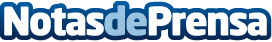 Novedades en las tendencias de este año: el cabello también a la modaDatos de contacto:Nota de prensa publicada en: https://www.notasdeprensa.es/novedades-en-las-tendencias-de-este-ano-el Categorias: Moda Belleza http://www.notasdeprensa.es